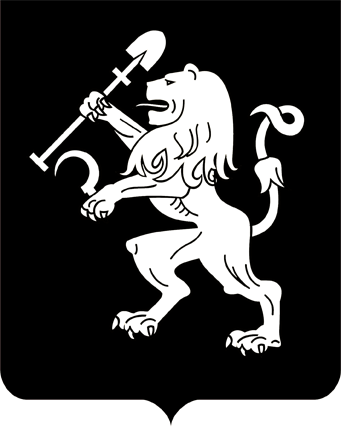 АДМИНИСТРАЦИЯ ГОРОДА КРАСНОЯРСКАПОСТАНОВЛЕНИЕОб утверждении Правил выдачи единого социального сертификата на получение двух и более муниципальных услуг в социальнойсфере, отнесенных к полномочиям органов местного самоуправления города КрасноярскаВ соответствии с частью 9 статьи 20 Федерального закона             от 13.07.2020 № 189-ФЗ «О государственном (муниципальном)                     социальном заказе на оказание государственных (муниципальных) услуг в социальной сфере», руководствуясь статьями 41, 58, 59 Устава города Красноярска, ПОСТАНОВЛЯЮ:Утвердить Правила выдачи единого социального сертификата на получение двух и более муниципальных услуг в социальной сфере, отнесенных к полномочиям органов местного самоуправления города Красноярска (далее – Правила), согласно приложению.Установить, что положения абзаца второго пункта 3, пункта 5 Правил не применяются в случае отсутствия технической возможности информационного взаимодействия с федеральной государственной              информационной системой «Единый портал государственных и муниципальных услуг (функций)», при отсутствии технической возможности работа с потребителем, имеющим право на получение двух и более             муниципальных услуг в социальной сфере, отнесенных к полномочиям органов местного самоуправления города Красноярска, осуществляется в аналогичные сроки на основании заявления на бумажном носителе                  от получателя социального сертификата на оказание муниципальной услуги в социальной сфере, а также посредством информационных           систем уполномоченного органа города Красноярска.  Настоящее постановление опубликовать в газете «Городские новости» и разместить на официальном сайте администрации города.Исполняющий обязанностиГлавы города                                                                    В.Н. ВойцеховскийПриложениек постановлениюадминистрации города	от ____________ № _________ПРАВИЛА
выдачи единого социального сертификата на получение двух и более муниципальных услуг в социальной сфере, отнесенных к полномочиям органов местного самоуправления города КрасноярскаНастоящие Правила устанавливают порядок выдачи единого социального сертификата на получение двух и более муниципальных услуг в социальной сфере, отнесенных к полномочиям органов местного самоуправления города Красноярска (далее – муниципальные услуги            в социальной сфере), потребителю муниципальных услуг в социальной сфере, имеющему право на получение двух и более муниципальных услуг в социальной сфере, которые включены в муниципальные социальные заказы на оказание муниципальных услуг в социальной сфере уполномоченным органом и оказание которых осуществляется в соответствии с социальным сертификатом на получение муниципальной услуги в социальной сфере (далее соответственно – потребитель услуг, муниципальный социальный заказ, социальный сертификат).Под уполномоченным органом в целях настоящих Правил                 понимается главное управление образования администрации города Красноярска, утверждающее муниципальный социальный заказ и обеспечивающее предоставление муниципальных услуг в социальной сфере потребителям услуг в соответствии с показателями, характеризующими качество оказания муниципальных услуг в социальной сфере и (или) объем оказания таких услуг и установленными муниципальным социальным заказом.Иные понятия, применяемые в настоящих Правилах, используются в значениях, указанных в Федеральном законе от 13.07.2020                       № 189-ФЗ «О государственном (муниципальном) социальном заказе                на оказание государственных (муниципальных) услуг в социальной сфере» (далее – Федеральный закон).Потребитель услуг в целях получения двух или более муниципальных услуг в социальной сфере, оказываемых в соответствии с социальным сертификатом, вправе в порядке, установленном приказом        главного управления образования администрации города от 12.09.2023 № 395/п «Об утверждении порядка выдачи социального сертификата                и порядка заключения, изменения и расторжения договоров об обра-зовании с использованием социального сертификата», обратиться                   в уполномоченный орган с заявлением на оказание двух и более муниципальных услуг в социальной сфере с использованием социального сертификата (далее – заявление).Потребитель в указанных целях вправе обратиться в уполномоченный орган с заявлением, подписанным усиленной неквалифицированной подписью заявителя, сертификат ключа проверки которой                        создан и используется в инфраструктуре, обеспечивающей информационно-технологическое взаимодействие информационных систем, используемых для предоставления государственных и муниципальных услуг в электронной форме, в установленном постановлением Правительством Российской Федерации от 08.09.2010 № 697 «О единой               системе межведомственного электронного взаимодействия» порядке,               с использованием федеральной государственной информационной             системы «Единый портал государственных и муниципальных услуг (функций)» (далее – Единый портал государственных и муниципальных услуг). Уполномоченным органом в течение 5 рабочих дней с даты получения заявления, поданного в соответствии с пунктом 3 настоящих Правил, осуществляется его рассмотрение и принятие решения о наличии или отсутствии у потребителя услуг права на получение двух или более муниципальных услуг в социальной сфере.Уполномоченный орган в случае наличия у потребителя услуг права на получение двух и более муниципальных услуг в социальной сфере, которые включены в муниципальный социальный заказ одного уполномоченного органа, и получения от потребителя услуг соответствующего заявления формирует единый социальный сертификат в соответствии с общими требованиями к форме и содержанию социального сертификата на получение государственной (муниципальной) услуги            в социальной сфере, утвержденными постановлением Правительства Российской Федерации от 24.11.2020 № 1915 «Об утверждении общих требований к форме и содержанию социального сертификата на получение государственной (муниципальной) услуги в социальной сфере» (далее – Общие требования), и направляет потребителю услуг с использованием Единого портала государственных и муниципальных услуг информацию об услугах, оказываемых в соответствии с единым социальным сертификатом, в срок не позднее 1 рабочего дня со дня формирования единого социального сертификата.В случае формирования единого социального сертификата информация о муниципальных услугах в социальной сфере формируется                 в отношении каждой из муниципальных услуг, на получение которой выдан единый социальный сертификат.На основании данной информации формируется единый социальный сертификат и потребителю услуг посредством использования             единой системы межведомственного электронного взаимодействия               и Единого портала государственных и муниципальных услуг согласно                приказу Министерства финансов Российской Федерации от 27.10.2021                        № 166н «О Порядке ведения и размещения на едином портале                    бюджетной системы Российской Федерации в информационно-телекоммуникационной сети «Интернет» реестра государственных              социальных заказов на оказание государственных услуг в социальной сфере, отнесенных к полномочиям федеральных органов государственной власти» в срок не позднее 1 рабочего дня со дня формирования единого социального сертификата направляется информация об услугах, оказываемых в соответствии с единым социальным сертификатом.Формирование единого социального сертификата в электронном виде производится на основании сведений, предоставляемых                 потребителем услуг с использованием федеральной государственной информационной системы «Единая система идентификации и аутентификации в инфраструктуре, обеспечивающей информационно-технологическое взаимодействие информационных систем, используемых для предоставления государственных и муниципальных услуг                   в электронной форме» (далее – ЕСИА) посредством взаимодействия государственных информационных систем, муниципальных информационных систем и иных информационных систем, которые используются участниками информационного взаимодействия, в порядке, установленном приказом Министерства связи и массовых коммуникаций               Российской Федерации от 13.04.2012 № 107 «Об утверждении Положения о федеральной государственной информационной системе «Единая система идентификации и аутентификации в инфраструктуре, обеспечивающей информационно-технологическое взаимодействие информационных систем, используемых для предоставления государственных                и муниципальных услуг в электронной форме».Идентификация социального сертификата в электронном виде, формируемого в виде реестровой записи соответствующей информационной системы, осуществляется посредством использования в качестве идентификатора страхового номера индивидуального лицевого счета               застрахованного лица в системе индивидуального (персонифицированного) учета (СНИЛС) потребителя услуг.В случае если федеральными законами предусмотрена возможность получения единого социального сертификата на бумажном носителе, потребитель услуг вправе обратиться в уполномоченный орган            за получением единого социального сертификата на бумажном носителе, заверенного подписью лица, имеющего право действовать от имени уполномоченного органа.18.04.2024№ 343